Змагалися юні пожежники Летичівського районуЗа багаторічною традицією у квітні проводиться Всеукраїнський фестиваль дружин юних пожежних (ДЮП). Школярі Летичівщини цікавляться та беруть активну участь у фестивалі, з кожним роком їх чисельність збільшується. Не є винятком і Летичівська громада  – 19 квітня  2018 року відбувся  перший етап фестивалю, який організував відділ освіти, молоді та спорту Летичівської селищної ради. Заявки на участь подали команди семи  закладів загальної середньої освіти громади. Сценарій підготував Летичівський Центр творчості дітей та юнацтва.Учасників гостинно приймав Летичівський НВК №1 « ЗОШ І-ІІІ ступенів – ліцей». Упродовж двох годин зал наповнювався чудовими мелодіями, шаленою енергією, позитивними емоціями і чарівними посмішками хлопців і дівчат. 	Конкурс «Домашнє завдання», за темою «Про безпеку пам`ятай, цінуй життя – в біду не потрапляй», є найулюбленішим як для вболівальників, так і для журі.  Учасники демонстрували свої здібності – від дотепного гумору до театральних мініатюр. Лейтмотивом виступів, усіх без винятку команд, було одне – правила безпеки треба знати і пам’ятати, а в разі біди слід телефонувати до працівників ДСНС за номером «101». Виставляючи оцінки, судді звертали увагу на артистизм, кмітливість. дотепність, змістовність, оригінальність та на хореографічну і вокальну майстерність. За результатами змагань було визначено переможців: команда ДЮП «Палаючі серця»  Летичівського НВК №2 « ЗОШ І-ІІІ ступенів – гімназія» завоювала почесне перше місце, друге  - посіла команда ДЮП «Спалах» Летичівського НВК №1 «ЗОШ І-ІІІ ступенів – ліцей» і третє  - команда ДЮП «Вогнеборець» Сусловецької ЗОШ І-ІІІ ступенів. Дуже гідно виступили й інші учасники змагання, зокрема команди ДЮП: «220» Вербецької ЗОШ І-ІІ ступенів, «101» Летичівського НВК №3 «ЗОШ І-ІІІ ступенів ДНЗ», «Гаряче серце» Гречинецького НВК «ЗОШ І-ІІІ ступенів ДНЗ», «Стріла» Голенищівської ЗОШ І-ІІІ ступенів.  	На фестивалі були присутніми начальник 15-ї Державної пожежно-рятувальної частини Головного управління України з питань надзвичайних ситуацій в Хмельницькій області, капітан Новіцький Роман Владиславович та його заступник, старший лейтенант  Колесник Роман Вікторович, які розповіли дітям про таємниці професії пожежного та продемонстрували спорядження вогнеборця. Також завдяки їм жоден із учасників фестивалю не залишився без нагороди за участь, команди-призери  отримали грамоти та подарунки за перемогу. 	Захід залишив у серцях учасників масу позитивних вражень, радість та задоволення від виконаної корисної справи, адже, таким чином, відбувається виховання майбутніх рятувальників, готових завжди знайти вихід із надзвичайної ситуації та вчасно прийти на допомогу.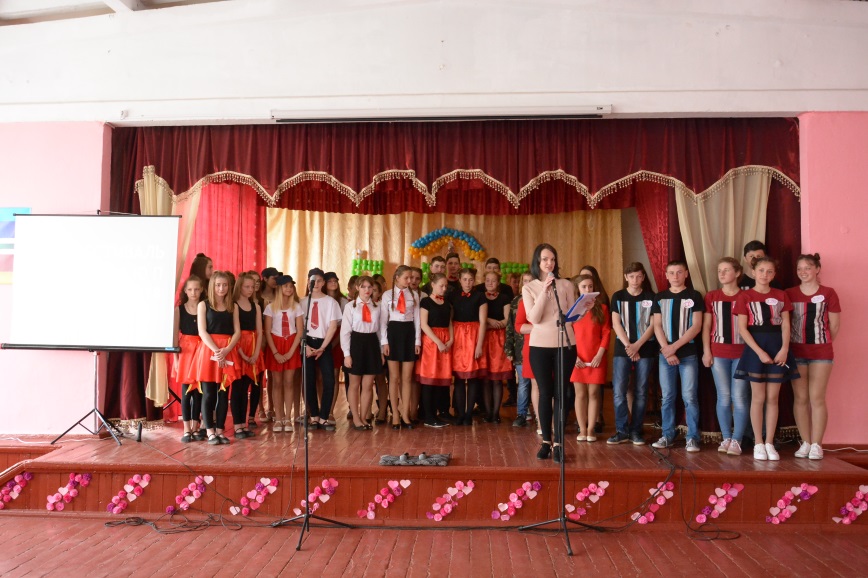 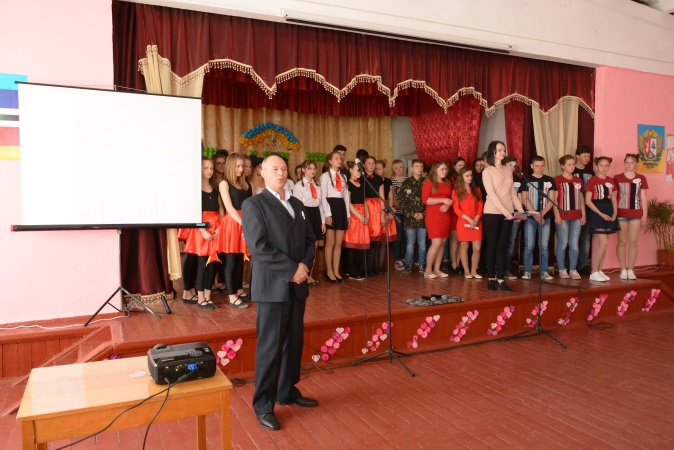 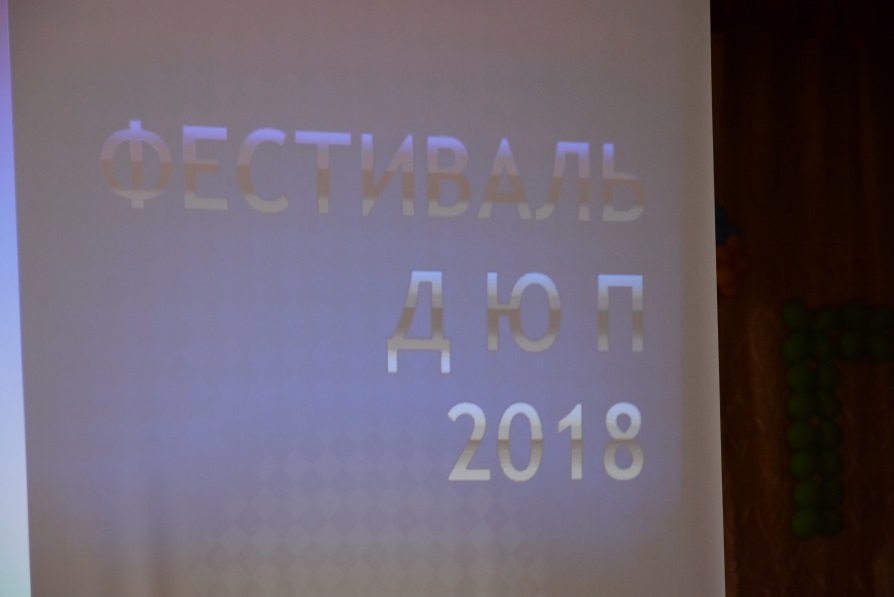 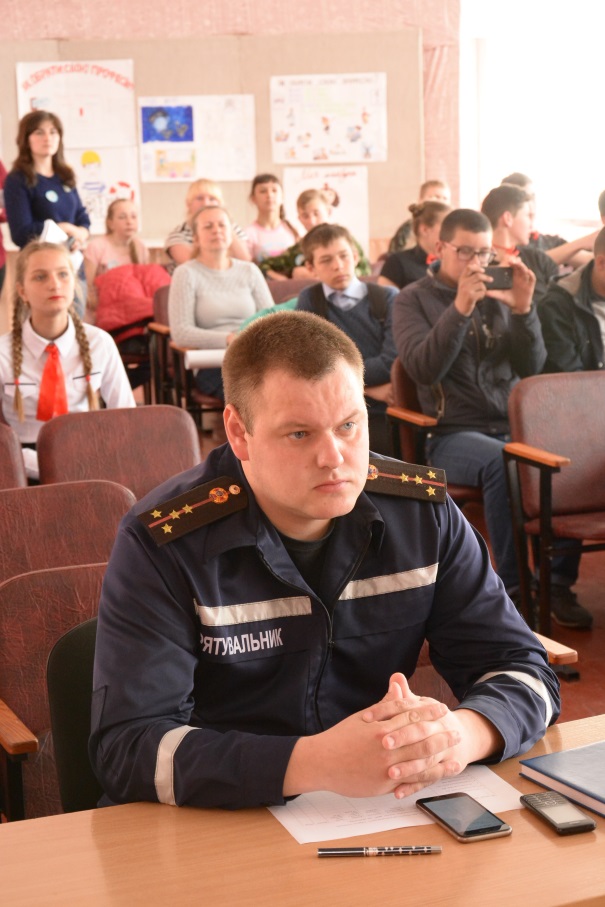 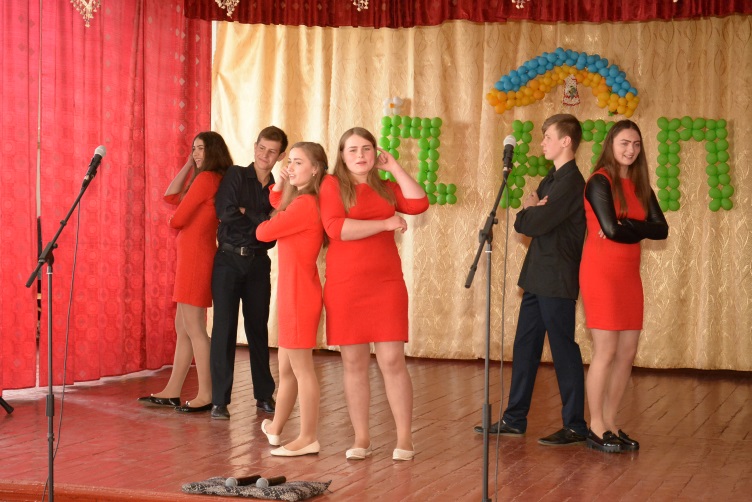 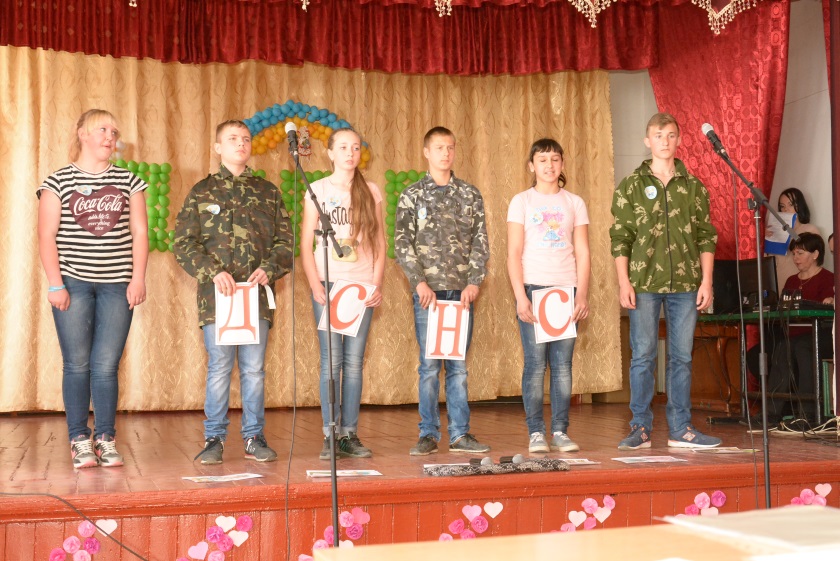 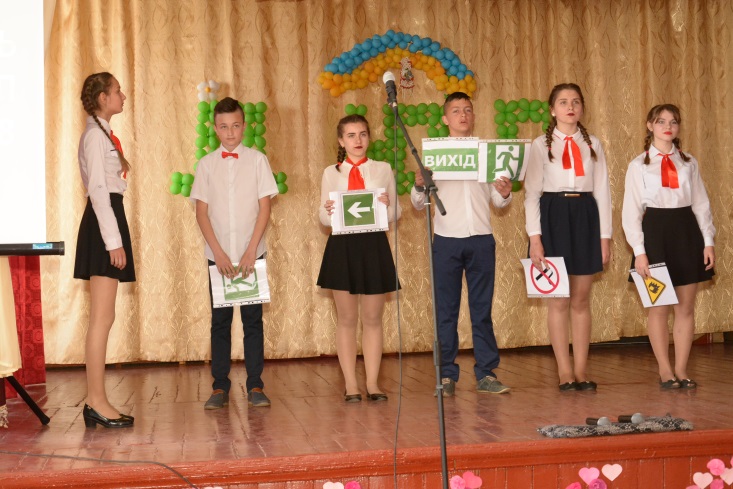 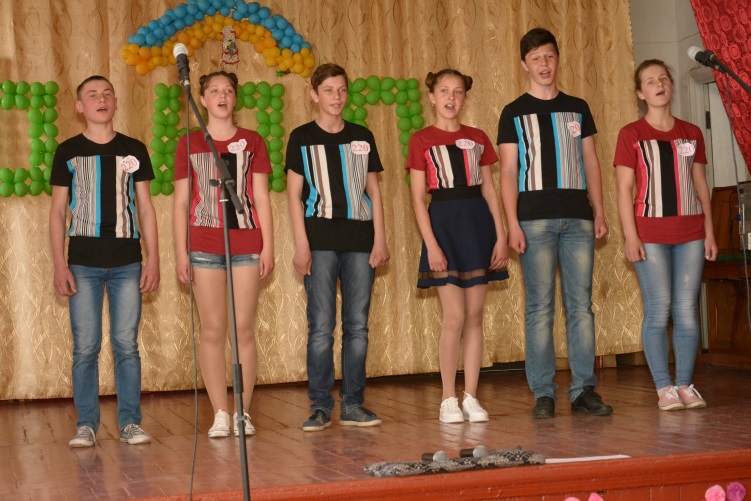 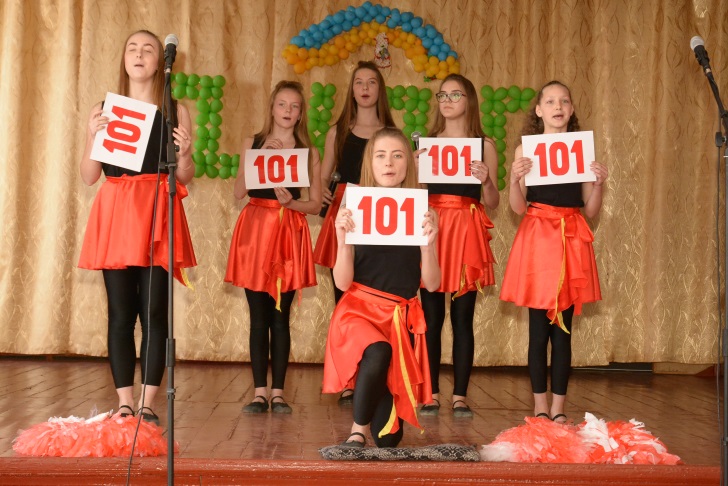 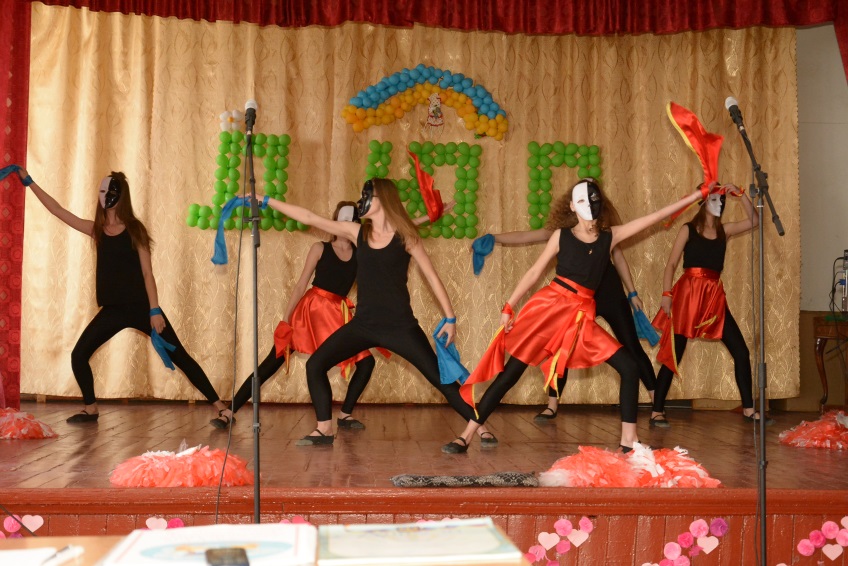 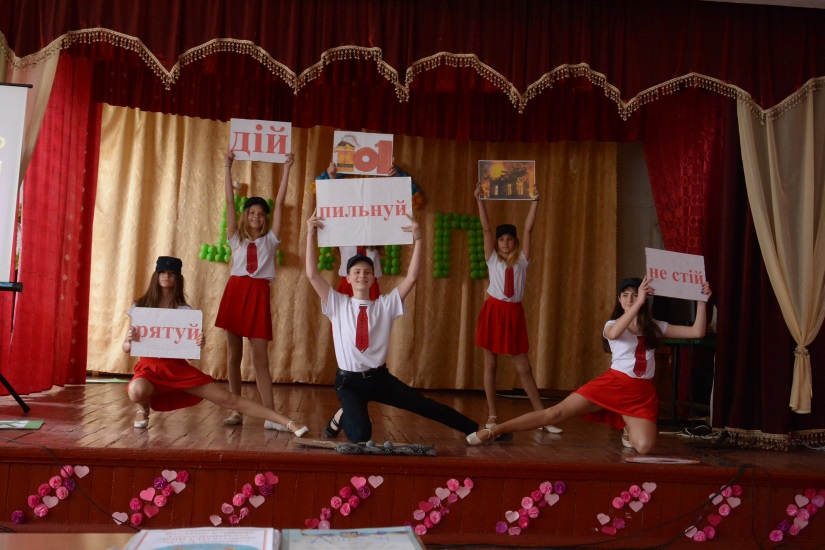 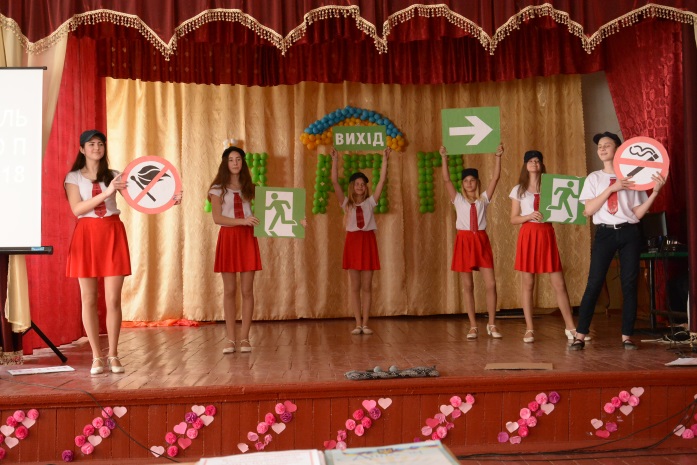 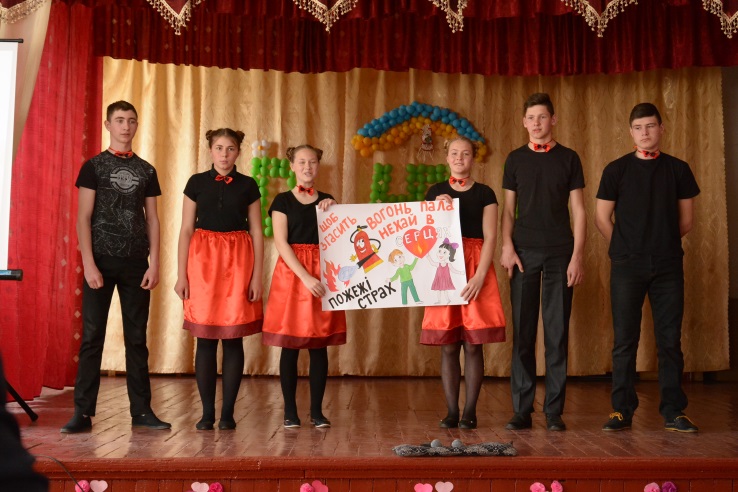 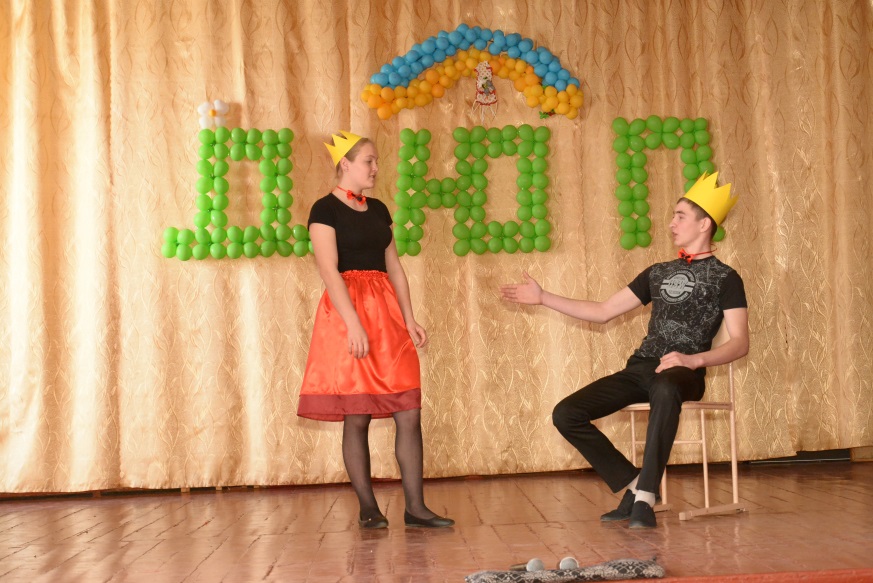 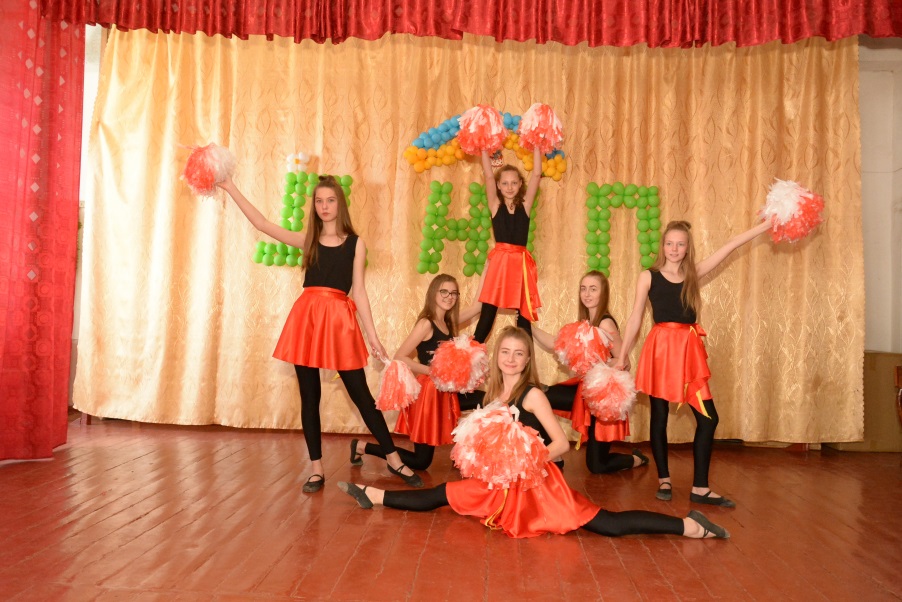 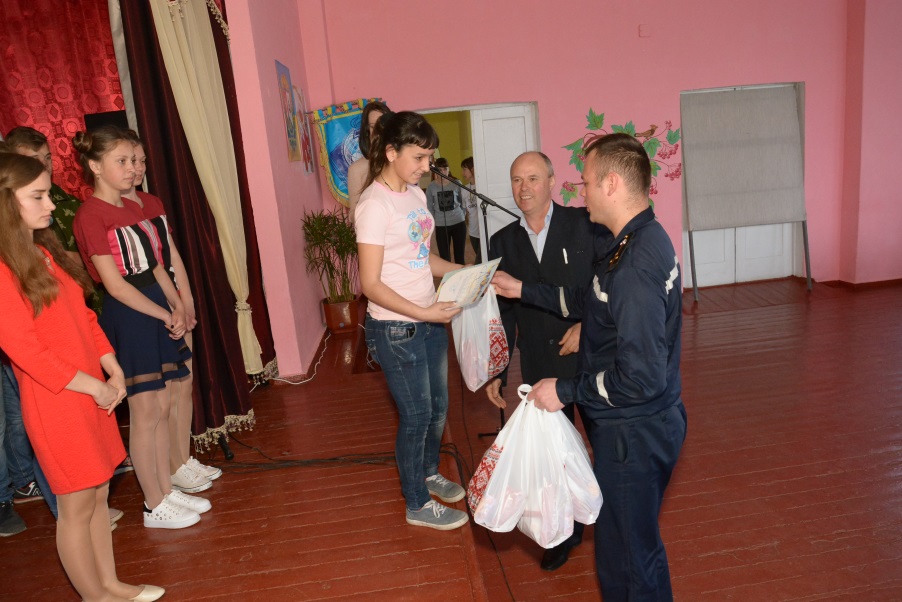 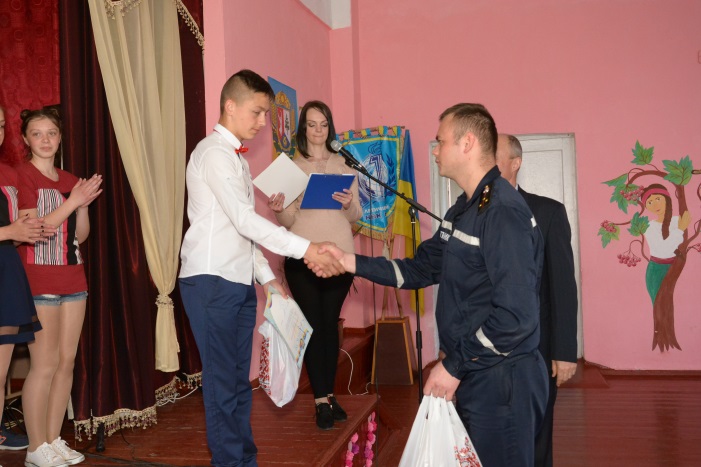 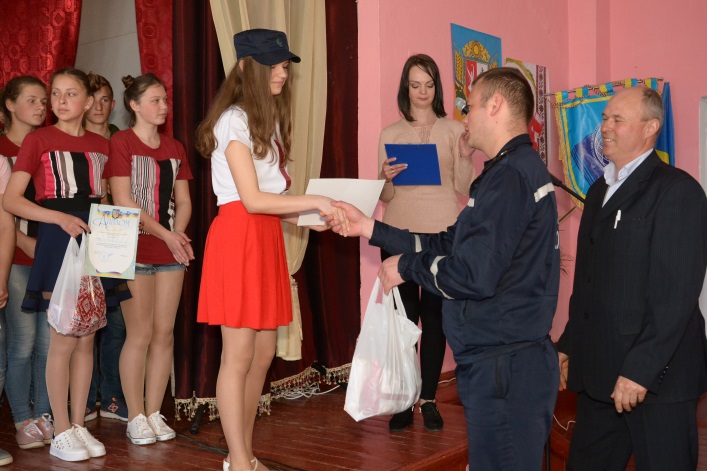 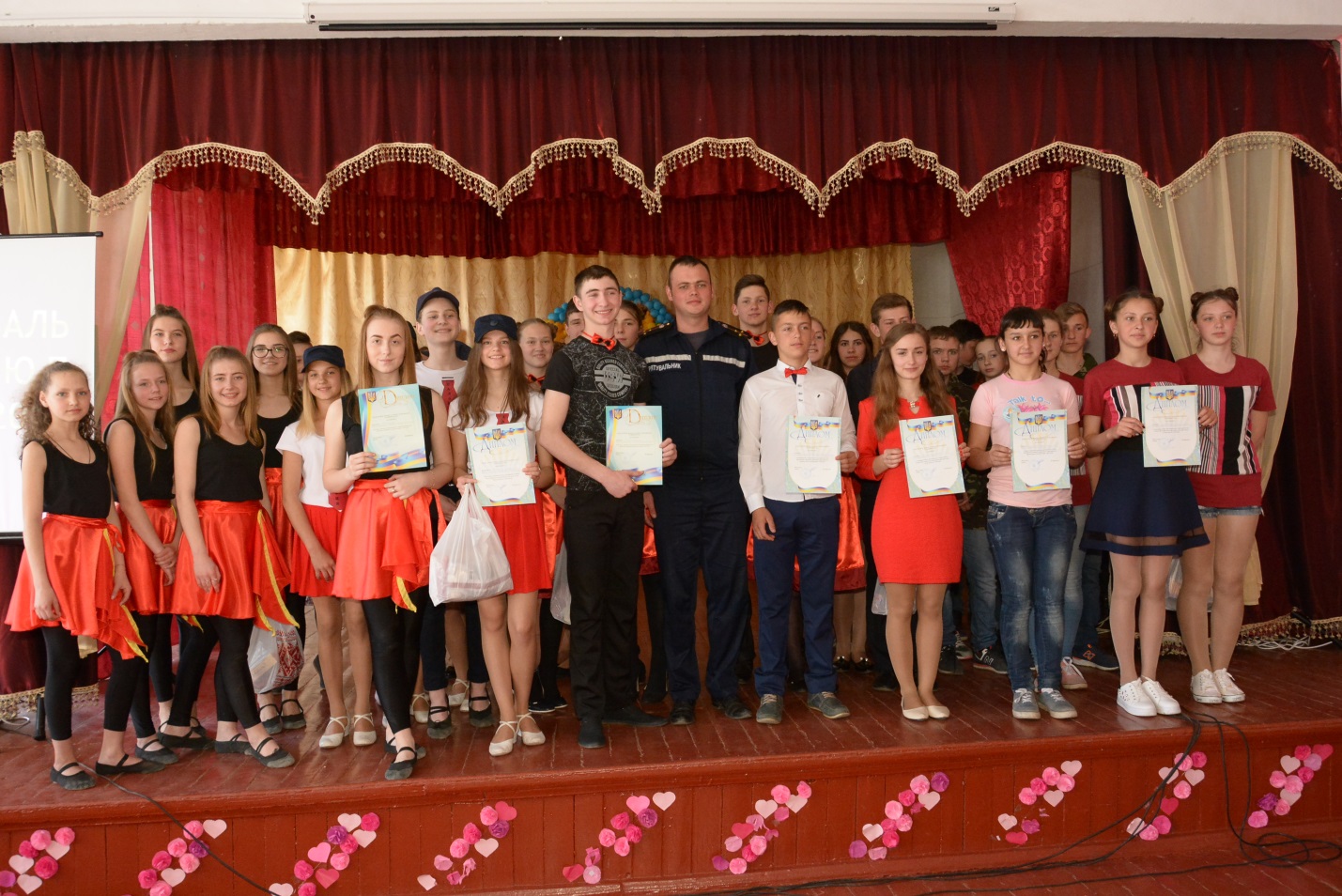 